Faculty of Health Sciences Research, University of Pretoria Ethics Committee’s requirements for consideration of protocols 2017  [Step 1, 2 & 3]STEP  [1]RIMS is online again from June: https://rims.up.ac.za [use Chrome or Internet Explorer]To get a Password and Username, send an E-mail to Mrs. Carika Swart at fhsethics@up.ac.za                                                                               Full names	:					               Surname		:		Mr/Mrs/Miss/Dr/Prof:Gender		:			UP Card number	:			Department	:				Current E-mail address	:			Cell number	:					ID no:[IF YOU ARE EXTERNAL – NOT AFFILIATED TO THE University of Pretoria]	Name of external Institution		:To access the Tswellopele Building at door 2-64 [next to the Canteen] and door 4-57 you need to ask to get access from Elmarie.DeBeer@up.ac.za with your UP Card.  Reason: To hand in Research documentation for the next Ethics Committee Meeting. Step[2]Go to the U.P.  Faculty of Health Science .Web Addresswww.up.ac.za/healthethics [ Ctrl +  Click on this web address  ]To download all the relevant documents for the Ethics Committee -  follow the green arrowsStep[3]To do the Electronic Application go onto the RIMS Web Addresshttps://rims.up.ac.za [   Ctrl +    Click on this web address    ][Use Chrome or Internet Explorer]To log in & fill in the Electronic Application & upload all the relevant documents on the Electronic Application for submission to Ethics Committee on the RIMS SYSTEM - follow the red arrowsAdministrator:  Faculty of Health Sciences Research Ethics Committeewww.up.ac.za/healthethicshttps://rims.up.ac.za Administrator:  Faculty of Health Sciences Research Ethics CommitteeManda SmithWeb Address: 		www.up.ac.za/healthethics   and   https://rims.up.ac.zaPHYSICAL: 		Tswelopele Building, opposite the BMW Building, on level 4, room 4-59. 					Northern direction in Beatrix Str, turn left at Annie Botha Road into 					Dr Savage Road, [ C/O Dr Savage Road & Baphelo Street ] At the first 					traffic light, turn left (L) to go at the University parking [boom gate] and 					park in the allocated parking area. To access the Tswellopele Building at door 2-64 [next to the Canteen] and door 4-57 you need to ask to get access from Elmarie.DeBeer@up.ac.za with your UP Card. Reason: To hand in Research documentation for the next Ethics Committee Meeting.Updated 02/10/2017Investigators  /  Study Coordinators / Students   /   Supervisors are requested to strictly adhere to the deadline dates of handing in and uploading a submission on RIMS, as no “late-submitting” will be considered.  updated 01/11/2017 RSYou are requested to strictly adhere to the deadline dates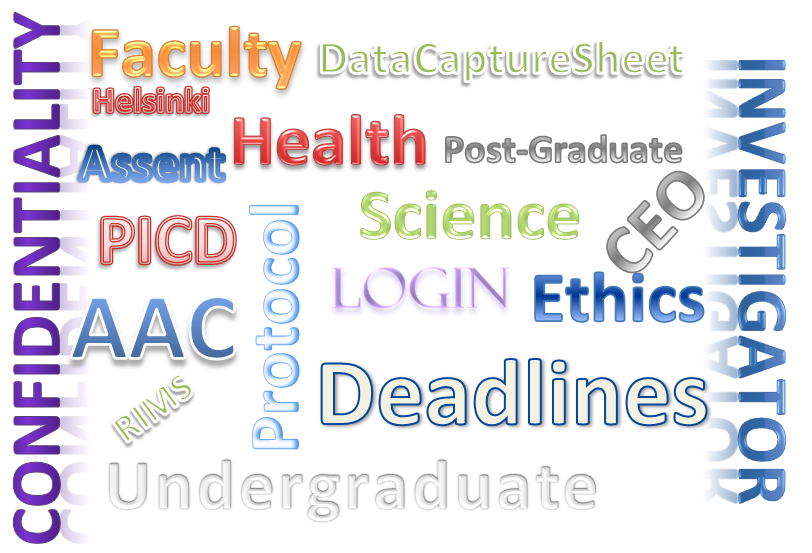 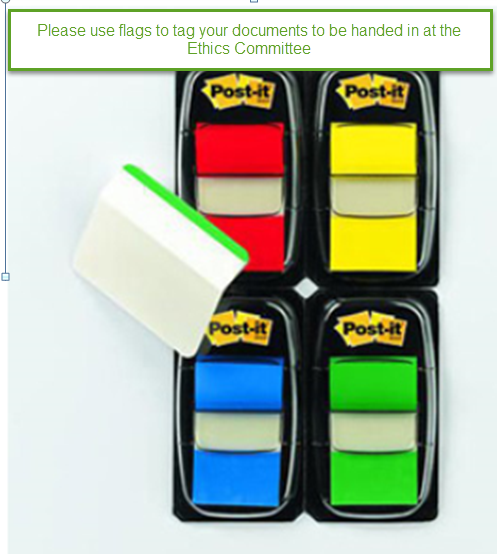 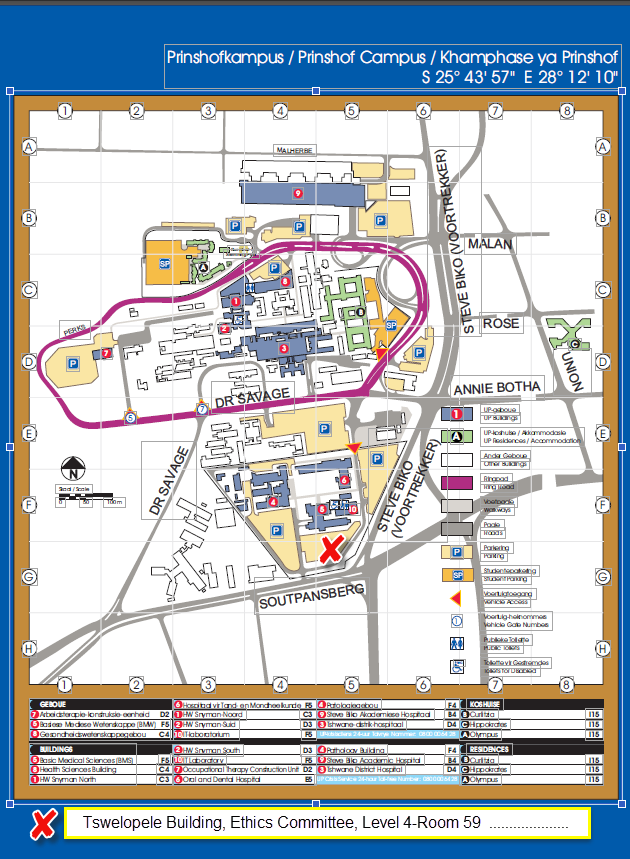 All Post-Graduate or Undergraduate students of the Faculty of Health Sciences:It is Extremely Important & Necessary befóre submission to the Ethics Committee,you shòúd as a rule have obtained written approval from a①Departmental Committee or ②Scientific or ③Academic Advisory Committee[MMed- Committee, PhD-Committee, MSc-Committee, MPH Committee approval, MCur-Scientific Committee]To access the Tswellopele Building at door 2-64 [next to the Canteen] and door 4-57 you need to ask to get access from Elmarie.DeBeer@up.ac.za with your UP Card. Reason: To hand in Research documentation for the next Ethics Committee Meeting. All Post-Graduate or Undergraduate students of the Faculty of Health Sciences:It is extremely Important & Necessary befóre submission to the Ethics Committee,You shòúd as a rule have obtainedwritten approval from a①Departmental Committee or ②Scientific or ③Academic Advisory Committee[e.g: MMed- Committee, PhD-Committee, MSc-Committee, MPH Committee approval]Step[2]U.P.  FHS.Web Addresswww.up.ac.za/healthethicsTo download all the relevant documents for the Ethics committee Click on – Research Ethics Committee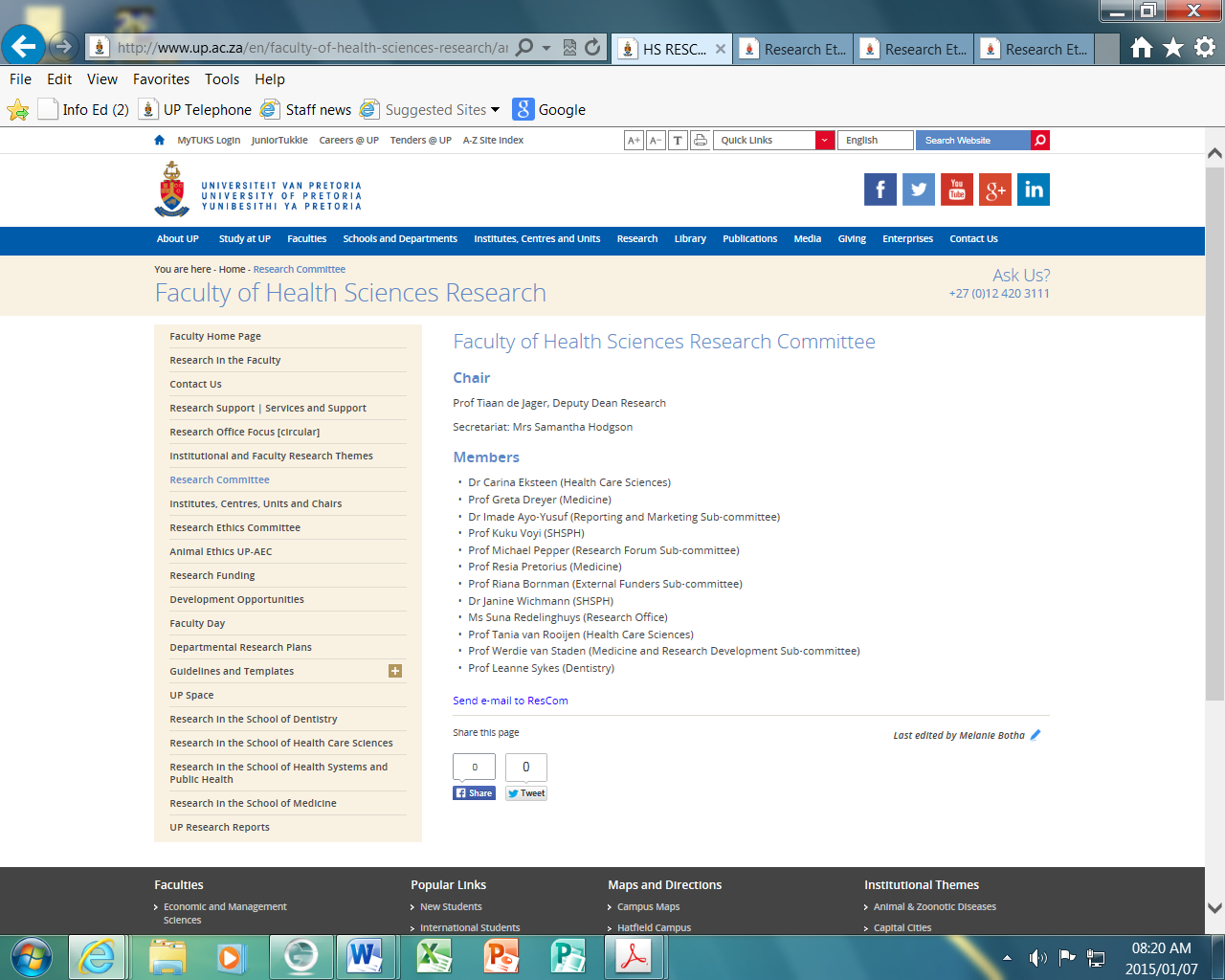 Click on – First Application & Submission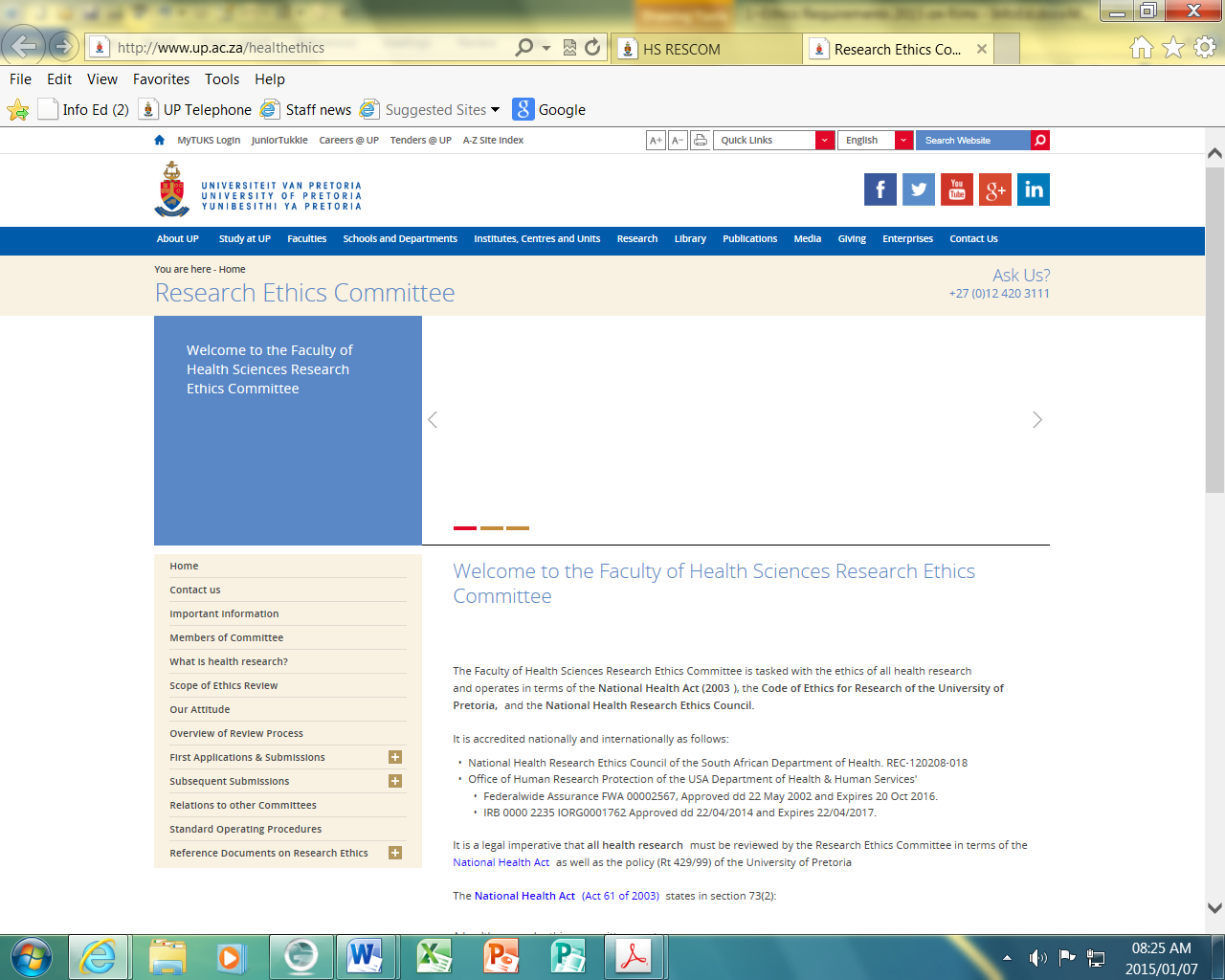 Click on – Which document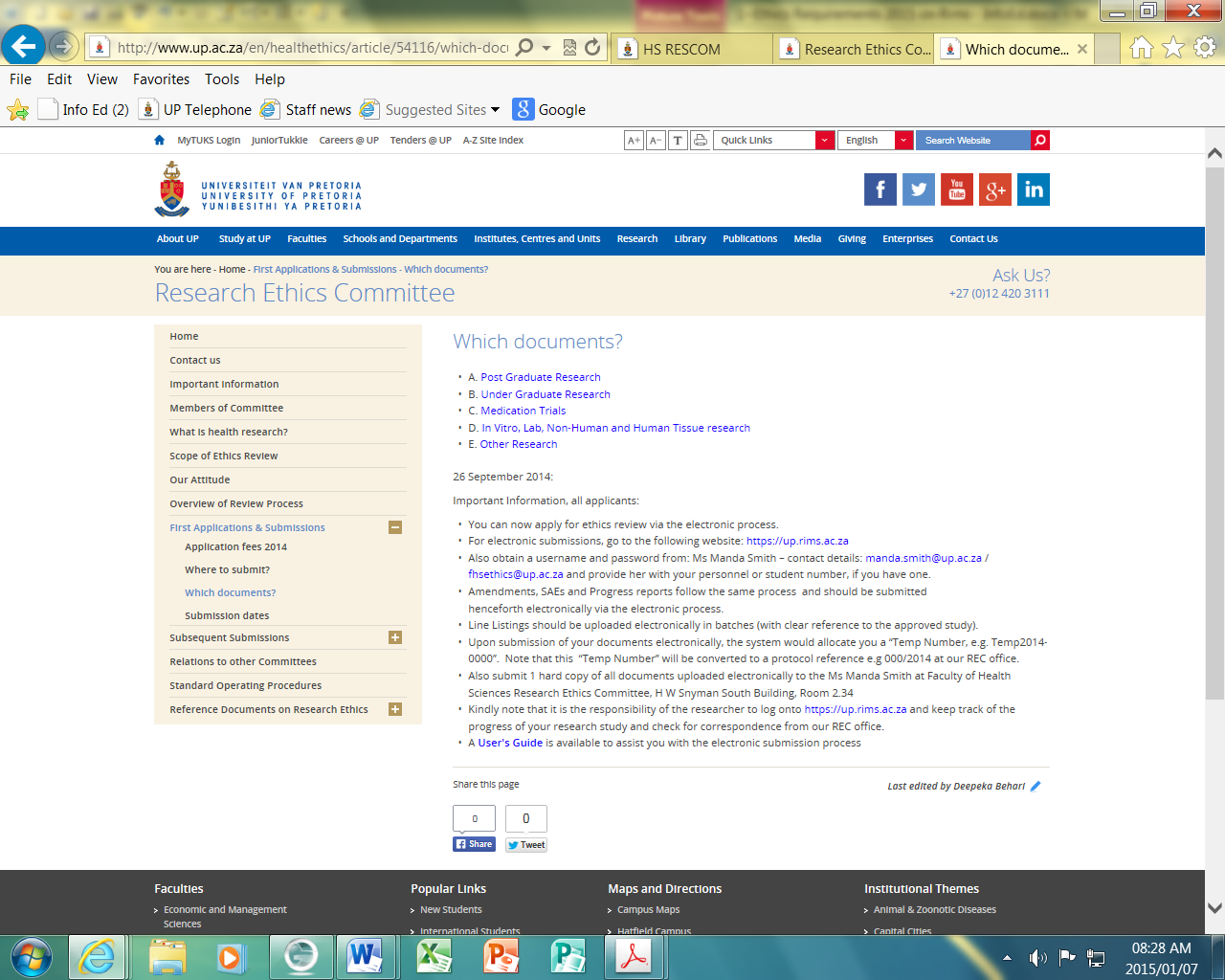 Click on – Templates available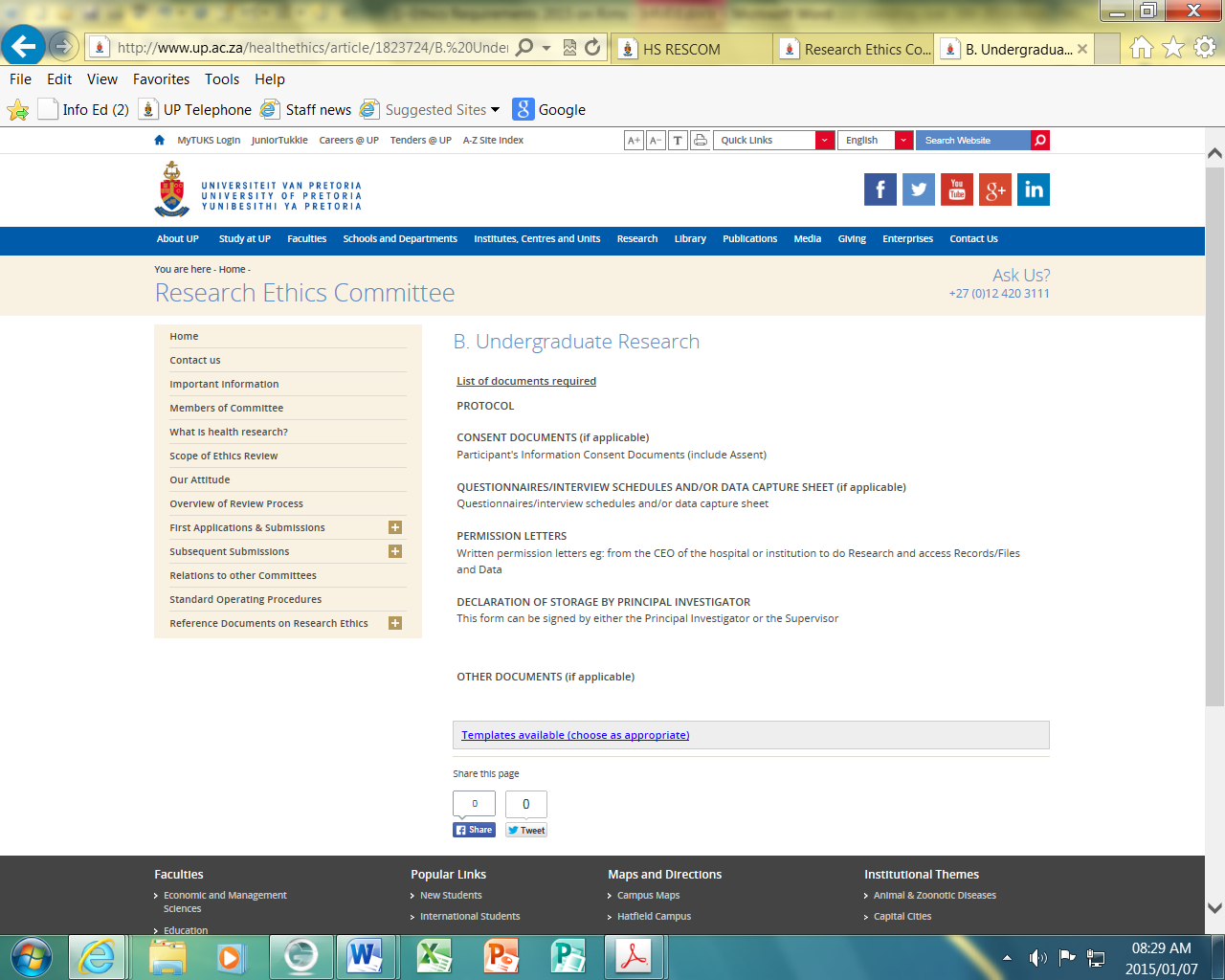 Click on – Templates to choose from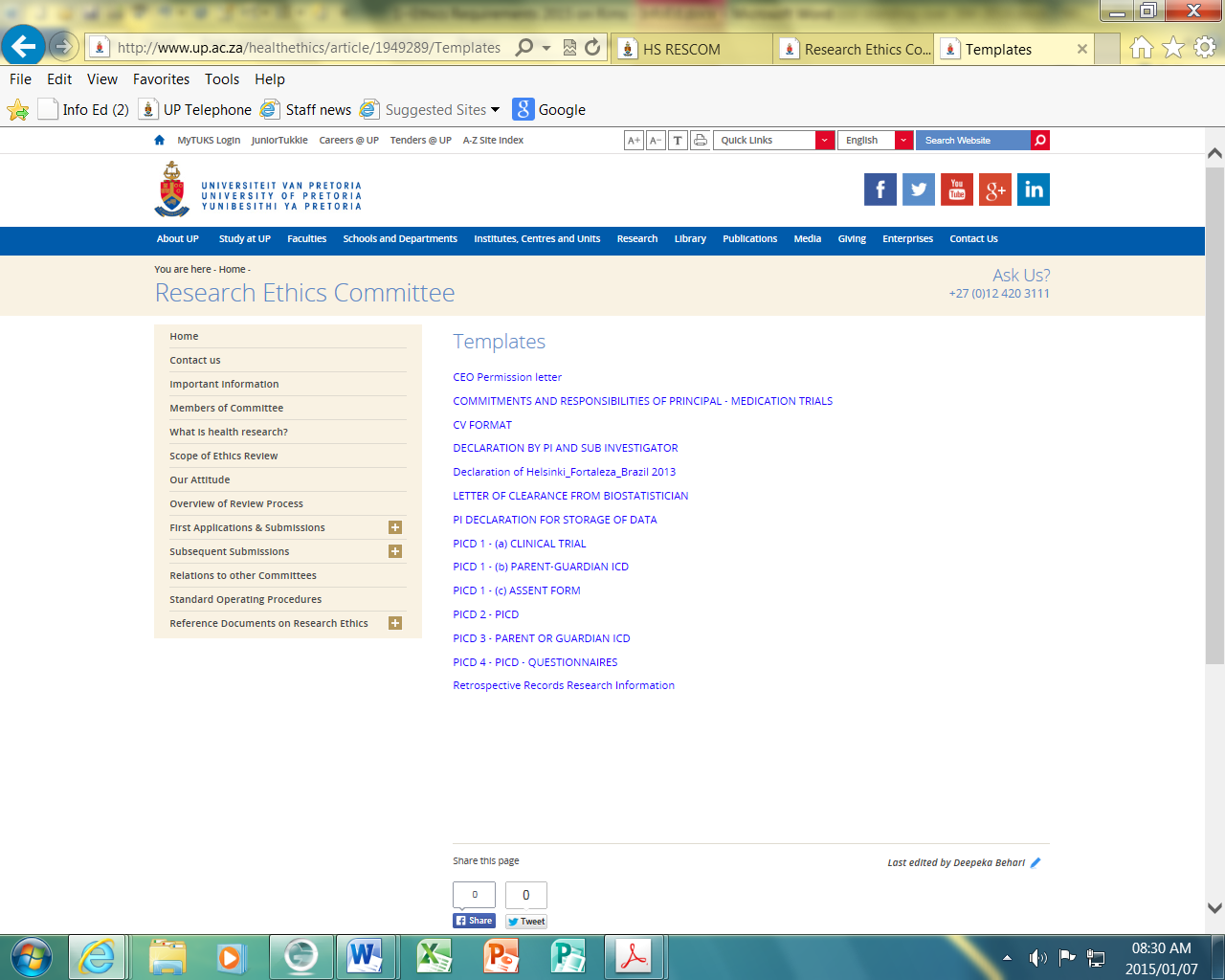 - Chairperson : 			Prof CW van Staden. - Deputy Chairperson: 		Prof T Rossouw / Prof A Nienaber / Dr R Sommers.- Office Administrators: 		Mrs D Behari / Mrs M Smith.Telephone: 				012 356 3085E-Mail:				Deepeka.Behari@up.ac.za & manda.smith@.up.ac.za Building:				Tswelopele BuildingLevel:				4nd  FloorRoom:				4-59All Post-Graduate or Undergraduate students of the Faculty of Health Sciences:It is Extremely Important & Necessary befóre submission to the Ethics Committee,you shòúd as a rule have obtainedwritten approval from a①Departmental Committee or ②Scientific or ③Academic Advisory Committee[MMed- Committee, PhD-Committee, MSc-Committee, MPH Committee approval, MCur-Scientific Committee]Step [3]Please follow the numbers 1 to  14To do the Electronic Application go onto the RIMS Web Addresshttps://rims.up.ac.za [   Ctrl +    Click on this web address    ][Use Chrome or Internet Explorer]To log in & fill in the Electronic Application & upload all the relevant documents on the Electronic Application for submission to Ethics Committee on the RIMS SYSTEM - follow the red arrows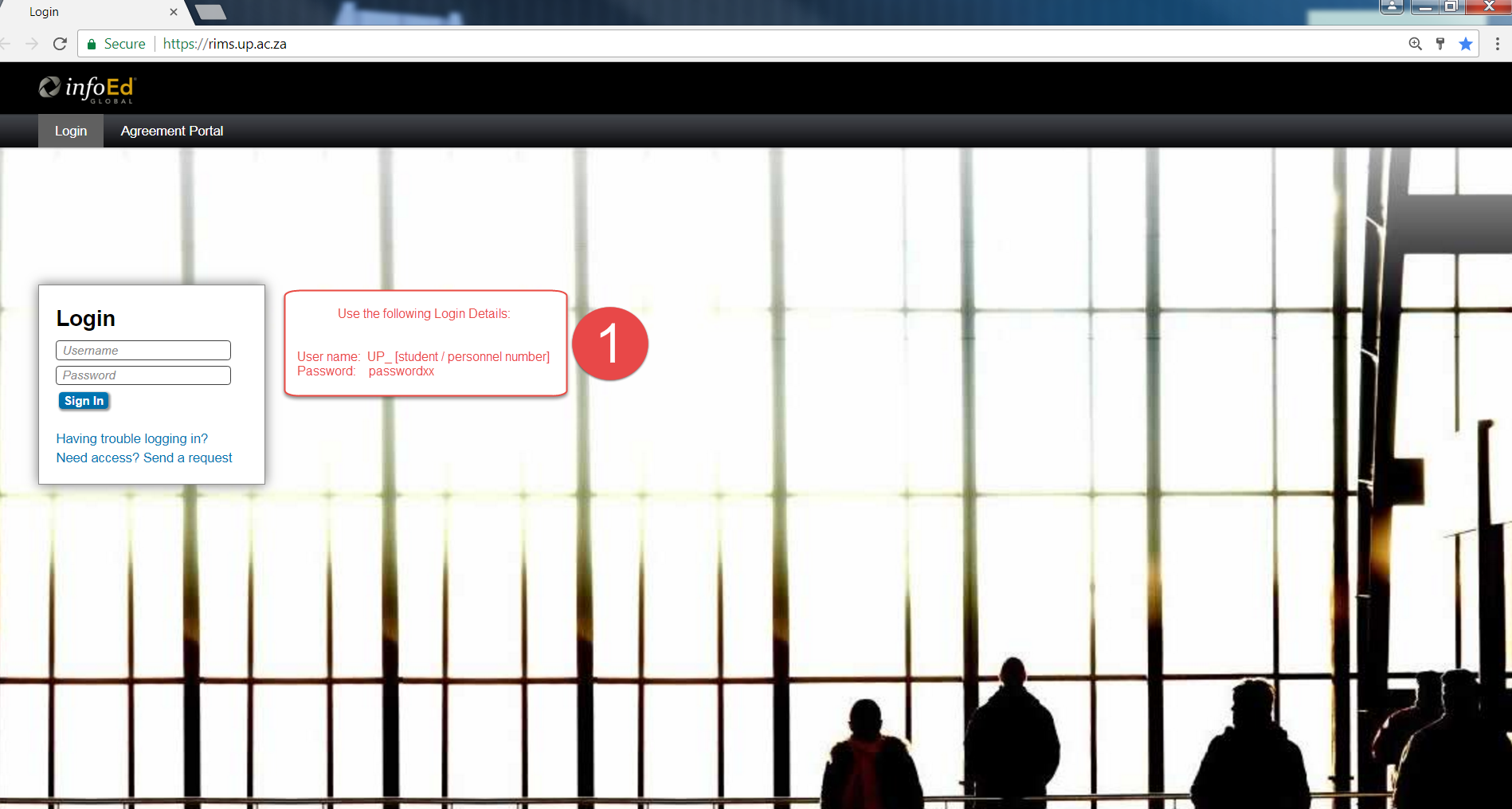 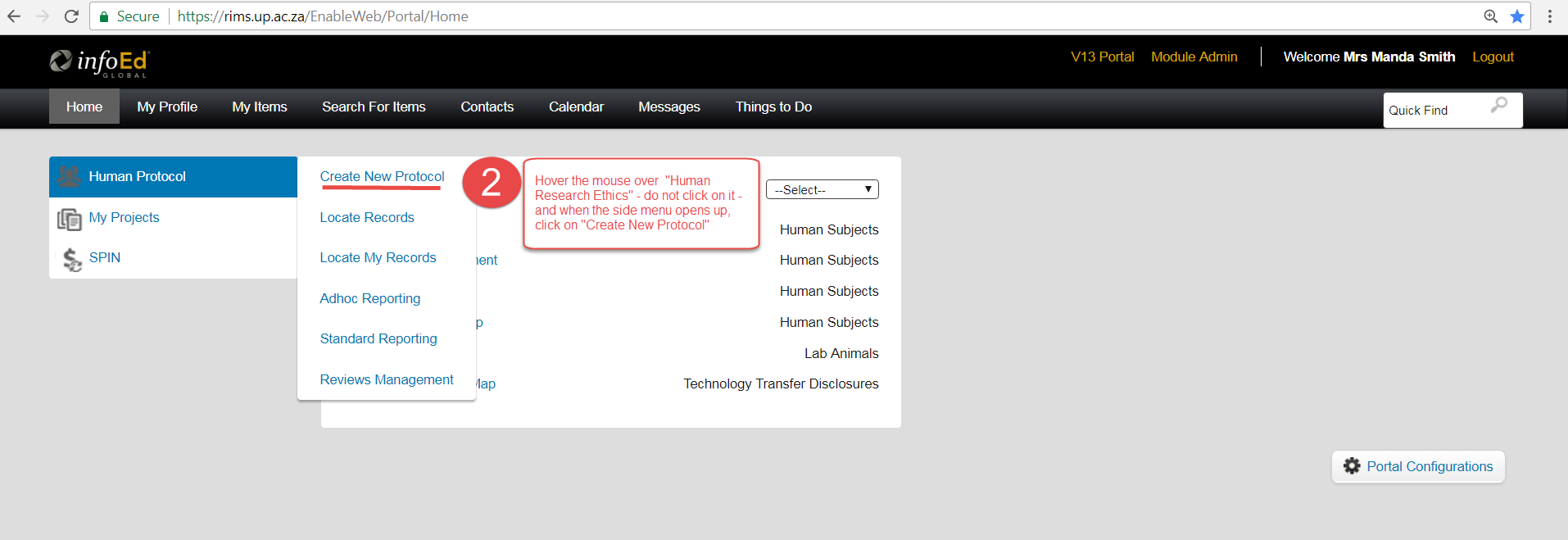 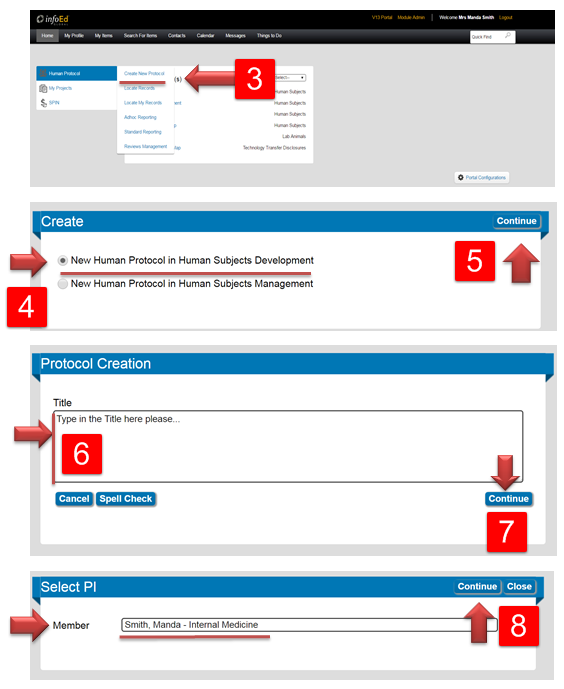 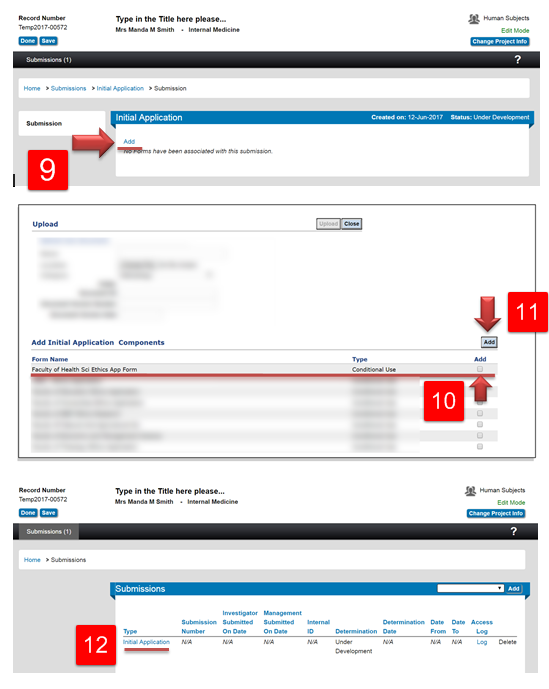 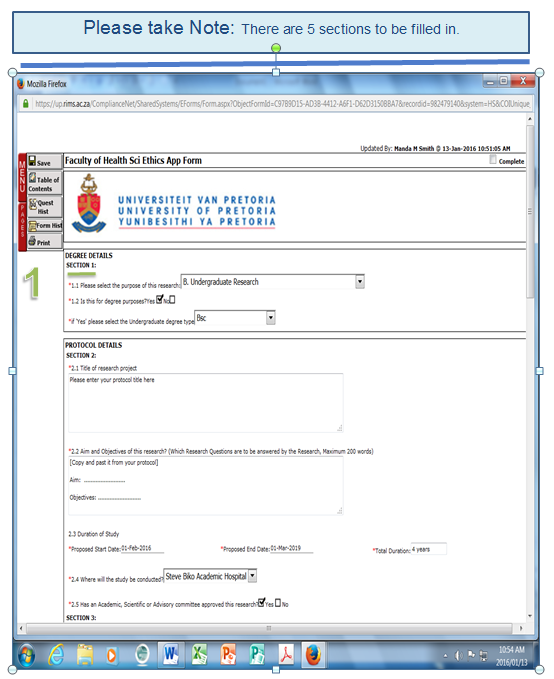 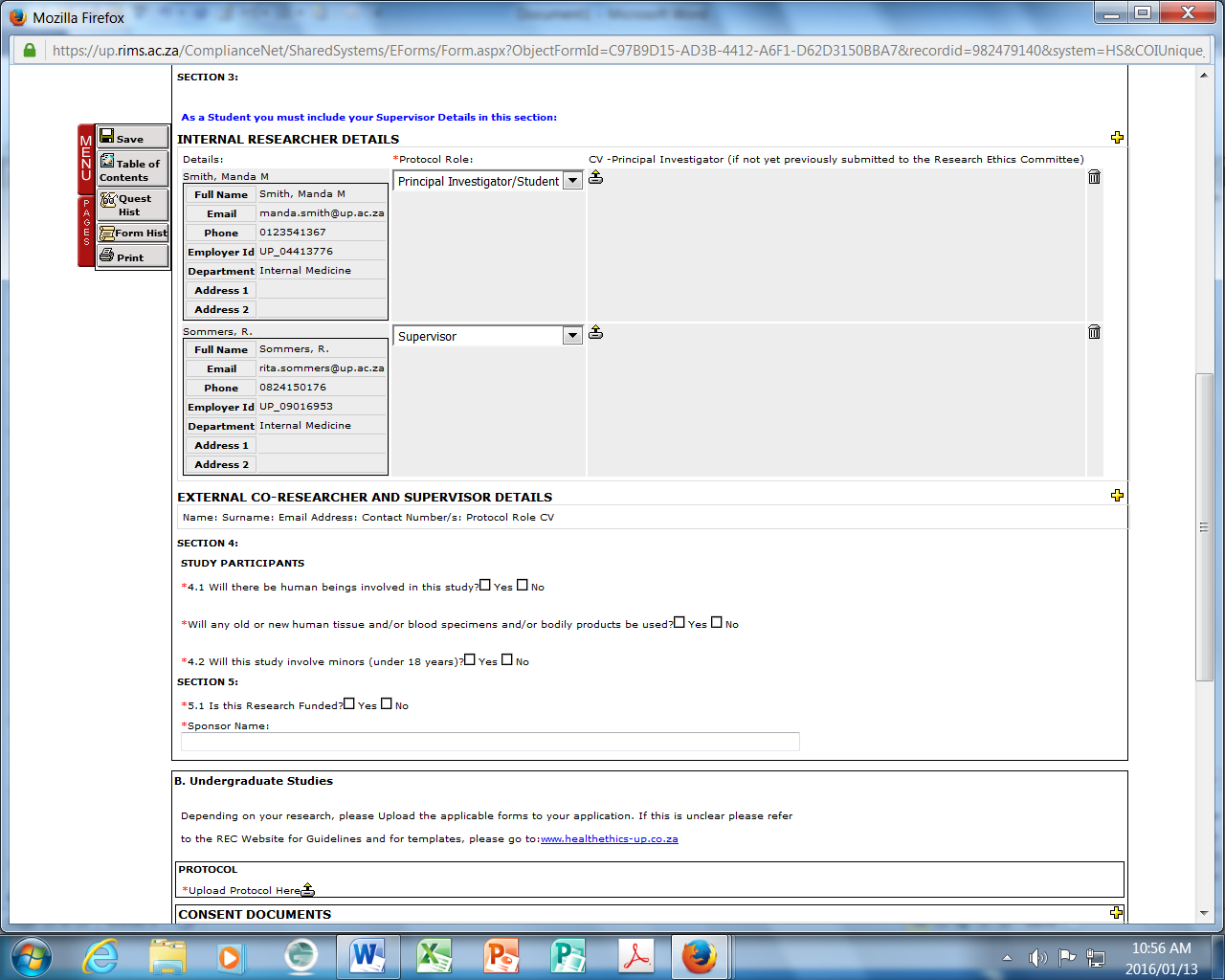 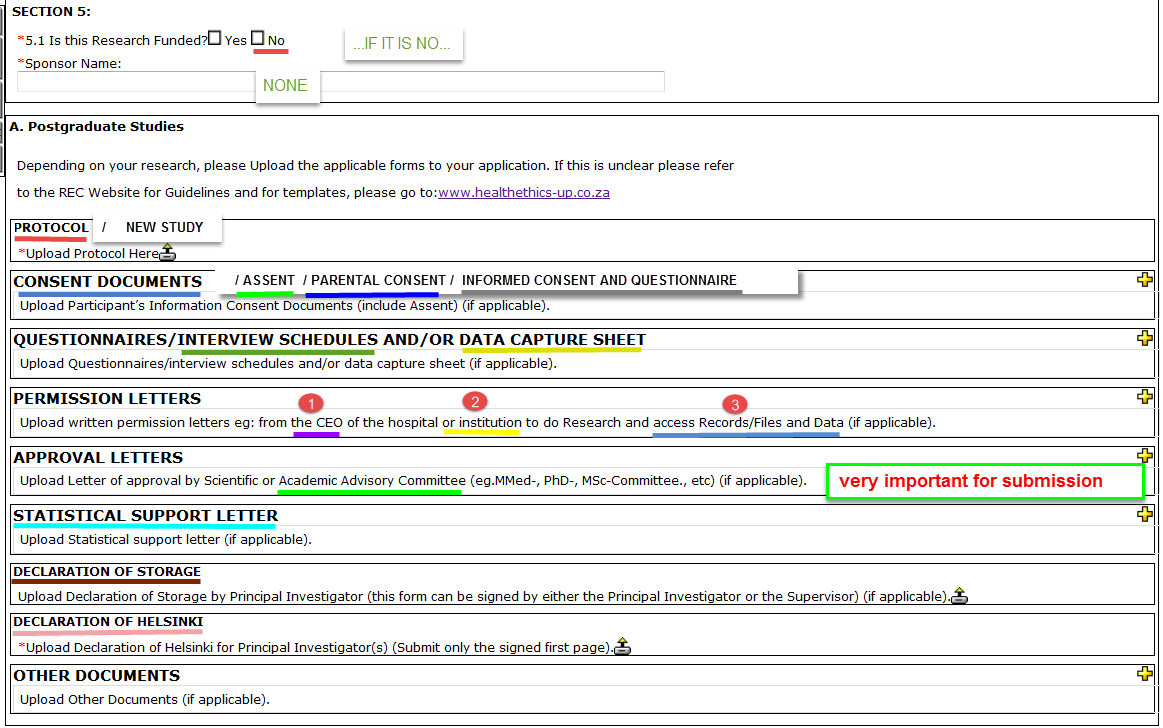 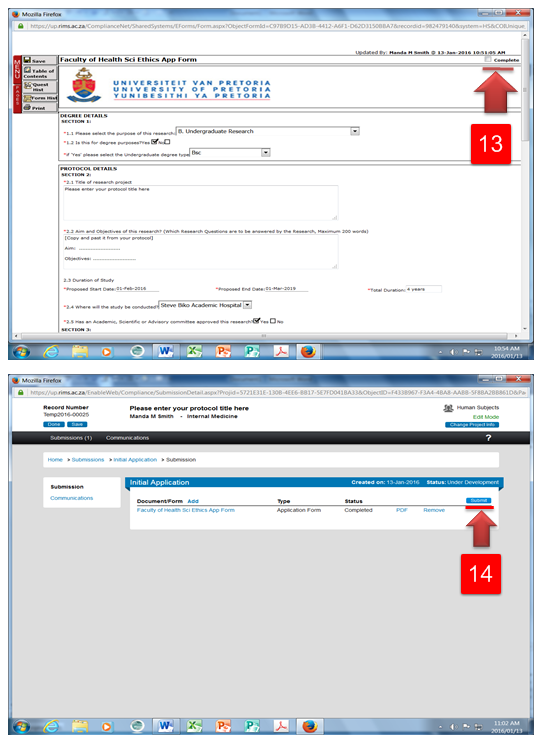 All Post-Graduate or Undergraduate students of the Faculty of Health Sciences:It is Extremely Important & Necessary befóre submission to the Ethics Committee,you shòúd as a rule have obtainedWritten approval from a①Departmental Committee or ②Scientific or ③Academic Advisory CommitteeMMed- Committee, PhD-Committee, MSc-Committee, MPH Committee approval, MCur-Scientific Committee NameTitleTelRoomBuildingDept/DivisionE-mailFax Manda SmithMrs012-356 30854-59Tswelopele BldFaculty of  Health Research. Ethics Committeemanda.smith@up.ac.zaNoneMonthSubmission deadlinePrelim Com. MeetingFull Committee MeetingJanuary5 Jan17 Jan31 JanFebruary2 Feb14 Feb28 FebMarch1 Mar14 Mar28 MarApril26 Mar11 Apr25 AprMay2 May16 May30 MayJune31 May13 Jun27 JunJuly29 Jun11 Jul25 JulAugust31 Jul15 Aug29 AugSeptember31 Aug12 Sept26 SeptOctober27 Sept10 Oct24 OctNovember25 Oct7 Nov21 Nov